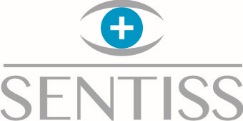 YOUNG PROFESSIONALS- building talent pipeline @ SentissAbout Sentiss-Sentiss manufacturing plant is a Unit of Sentiss pharma pvt ltd, Headquartered at Gurgaon and have a global presence in Russia, CIS, India, Switzerland, US and EUWe specialize in ophthalmic products in various therapeutic segments such as Dry Eye, Ocular infection, Ocular Inflammation & Allergy, Glaucoma, Ocular Nutrition and mydriasisWe are Admired Pharma Company of the Year 2021 as Business Leader of the Year Award.Winner of National Best Employer Brands 2021 - for managing health at Work Award.Sentiss has received the Award for Best Use of CSR Practices in Pharmaceutical Sector 2021 (consecutively third time).Sentiss has been Great Place to work sixth time in a row.We are recognized as the Second best Ophthalmic Company in Russia, continue to expand in CIS Markets and are well positioned to enter Into the Europe and US markets through our wide range of ophthalmic and ENT portfolioWinner of Gold Manufacturing Excellence Award - by Frost and Sullivan & Economic Times (consecutively twice)National Winner- 7th Cluster Championship Award-Total Employee Involvement organized by CII, 2014, recognized for our best practices in employee engagementIf you work well with others, have a can-do attitude and have the ambition and passion to excel, Sentiss can offer you the perfect opportunity to build a long-term and varied career in a global environment. 
Selection Process and Requirements:-All candidates are required to bring their latest resume and a passport size photographsSelection Process shall be of 3 stages:-Preliminary screening (based on candidate data form to be filled on the day of placements)Written Test with 2 sections:Quantitative AptitudeTechnical AbilityPanel InterviewInterview Planned at Our Plant Premises on 27 MAY 2022 at 9.30 AM onwards.Wishing you all the best.For: M.Sc  Microbiology,Role: Trainee QA